О предоставлении земельных  участковв аренду на 5 лет ИП КФХ Жерженовой М.В.В  соответствии  со  ст. 10 пунктом 8 Федерального закона от 24.07.2002 года № 101-ФЗ «Об обороте земель сельскохозяйственного назначения»,  администрация Атнарского сельского поселения  Красночетайского  района  Чувашской  Республики   п о с т а н о в л я е т:Предоставить ИП КФХ Жерженовой Марине Владимировне в аренду на 5 (пять) лет земельные участки  из  категории земель: «земли сельскохозяйственного назначения», с  кадастровыми  номерами: 21:15:201601:87, общей площадью 308700 кв.м., местоположение: Чувашская Республика – Чувашия, Красночетайский район, с/пос. Атнарское, с размером годовой арендной платы 3426 рубля 57 копеек в год;21:15:000000:4022, общей площадью 102900 кв.м., местоположение: Чувашская Республика – Чувашия, Красночетайский район, с/пос. Атнарское, с размером годовой арендной платы 1142 рубля 19 копеек в год;21:15:201601:86 общей площадью 132300 кв.м., местоположение: Чувашская Республика – Чувашия, Красночетайский район, с/пос. Атнарское, с размером годовой арендной платы 1468 рубля 53 копеек в год.             2. Ведущему специалисту-эксперту администрации Атнарского сельского поселения Красночетайского района подготовить проект договора аренды земельного  участка.  Глава  Атнарскогосельского поселения                                                                                         В.В. ХрамовЧĂВАШ РЕСПУБЛИКИХĔРЛĔ ЧУТАЙ РАЙОНĚ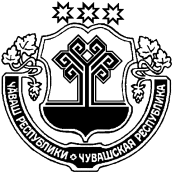 ЧУВАШСКАЯ РЕСПУБЛИКАКРАСНОЧЕТАЙСКИЙ  РАЙОНАТНАР ЯЛ ПОСЕЛЕНИЙĚН АДМИНИСТРАЦИЙЕЙЫШĂНУ04.05.2022  №34Атнар салиАДМИНИСТРАЦИЯАТНАРСКОГО СЕЛЬСКОГОПОСЕЛЕНИЯПОСТАНОВЛЕНИЕ04.05.2022  №34село Атнары